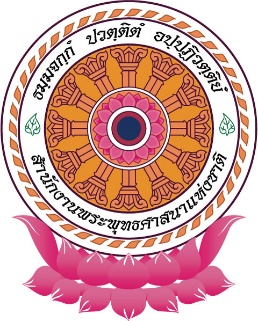 ประวัติวัด ทั่วราชอาณาจักรจังหวัดสุพรรณบุรี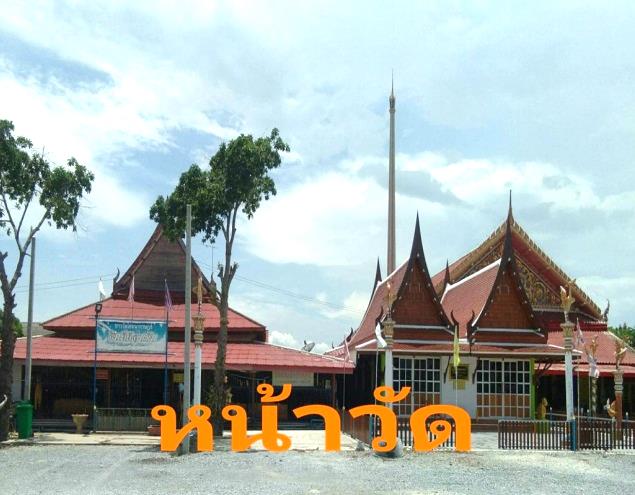 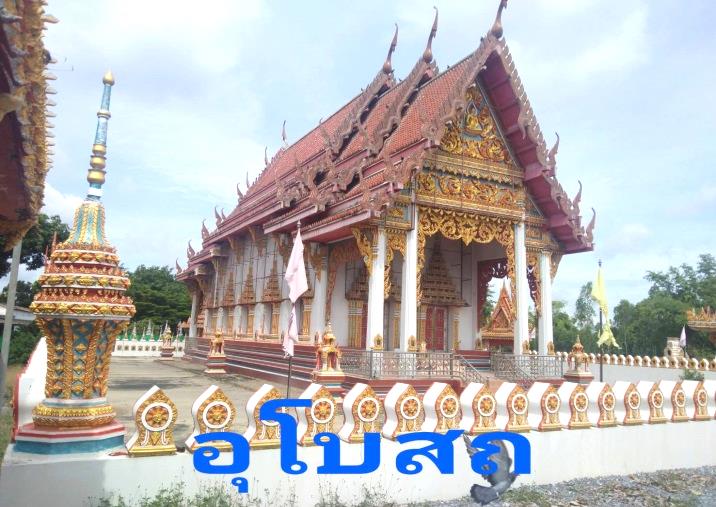 รูปภาพวัด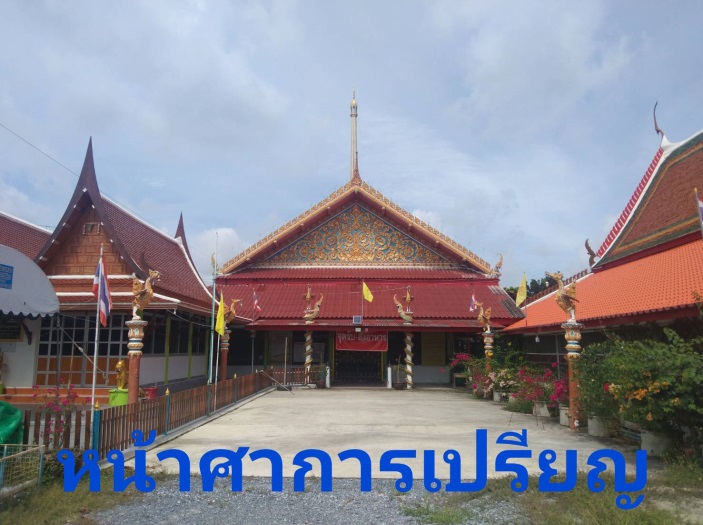 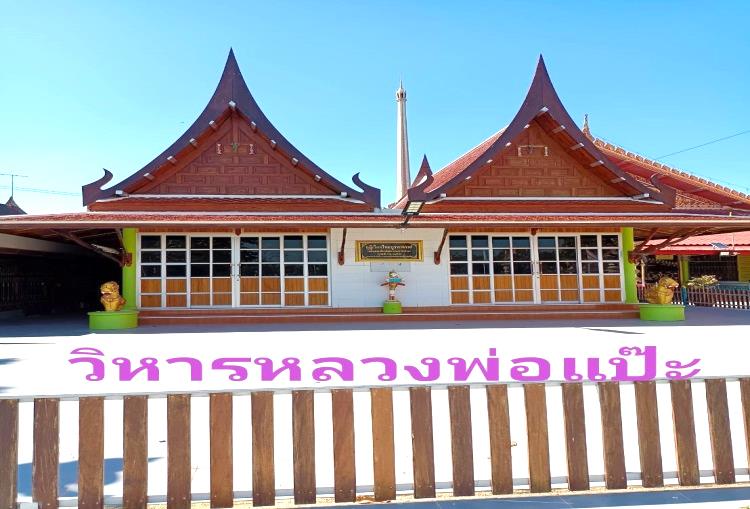                                                วัด.ไชยนาราษฎร์รหัสวัด                                                                               ตั้งอยู่ที่บ้านบางปลาร้า                    เลขที่ 102...................หมู่ที่....4................ตำบล....บางตาเถร.................................................อำเภอ.....สองพี่น้อง.................................จังหวัด..สุพรรณบุรี....................................................โทรศัพท์.....................................................โทรสาร........................................................สังกัดคณะสงฆ์	 ()มหานิกาย		 (   ) ธรรมยุต		 (   ) อื่น ๆ.....ที่ดินที่ตั้งวัด มีเนื้อที่ ........13.................ไร่...........................งาน.................................ตารางวา(   ) โฉนดที่ดิน เลขที่ .............................................(  ) น.ส. ๓ เลขที่ ..........................................................(   ) น.ส. ๓ ก เลขที่ ...............................................(  )  อื่น ๆ ...................................................................(   ) ที่ราชการ ประเภท ...........................................หนังสืออนุญาตเลขที่ ..............................ลงวันที่..........อาณาเขต  	ทิศเหนือ  		จด........ที่เอกชน......................................................		ทิศใต้  			จด.........ติดคลองลาร้า...........................................ทิศตะวันออก 		จด.ถนนสายวัดไผ่-บางยี่........................................ทิศตะวันตก 		จด.จรดแม่นำท่าจีน............................ธรณีสงฆ์ จำนวน ............................แปลง มีเนื้อที่ ....................ไร่.....................งาน................ตารางวา (  ) โฉนดที่ดิน เลขที่............................................... (  )  น.ส. ๓ เลขที่.................................................... (  ) น.ส. ๓ ก เลขที่................................................. (  ) อื่น ๆ .....................................................................อาคารเสนาสนะ ประกอบด้วยยอุโบสถ กว้าง ..............8........................... เมตร ยาว .......26...... เมตร สร้างเมื่อง พ.ศ .2521.................(  ) อาคารคอนกรีตเสริมเหล็ก		(   ) อาคารครึ่งตึกครึ่งไม้(   ) อาคารไม้				(   ) อื่น ๆ ............................ศาลาการเปรียญ กว้าง ....20.....................เมตร   ยาว ....40.....เมตร  สร้างเมื่อ พ.ศ..2506......(   ) อาคารคอนกรีตเสริมเหล็ก  	 (   ) อาคารครึ่งตึกครึ่งไม้(  ) อาคารไม้    			 (   ) อื่นๆ ........หอสวดมนต์  กว้าง ....10.......................เมตร ยาว ....27.....เมตร สร้างเมื่อ พ.ศ.2477....................(   ) อาคารคอนกรีตเสริมเหล็ก  	 (   ) อาคารครึ่งตึกครึ่งไม้(  ) อาคารไม้    			 (   ) อื่นๆ ........กุฎิสงฆ์ จำนวน ..........2........ หลัง( ) อาคารคอนกรีตเสริมเหล็ก จำนวน...หลัง   	( ) อาคารครึ่งตึกครึ่งไม้ จำนวน .2..หลัง( ) อาคารไม้  จำนวน ....หลัง  			 ( ) อื่นๆ ........ จำนวน....... หลังวิหาร  กว้าง ............................เมตร ยาว ............................เมตร สร้างเมื่อ พ.ศ.........................( ) อาคารคอนกรีตเสริมเหล็ก  		 ( ) อาคารครึ่งตึกครึ่งไม้( ) อาคารไม้    				 ( ) อื่นๆ ........ศาลาอเนกประสงค์  กว้าง .........................เมตร ยาว ............................เมตร สร้างเมื่อ พ.ศ..........( ) อาคารคอนกรีต                              ( ) อาคารครึ่งตึกครึ่งไม้           ศาลาบำเพ็ญกุศล  กว้าง ....12.50...................เมตร ยาว ......46.50.......เมตร สร้างเมื่อ พ.ศ.2540......() อาคารคอนกรีตเสริมเหล็ก   	( ) อาคารครึ่งตึกครึ่งไม้( ) อาคารไม้     			( ) อื่นๆ ........นอกจากนี้มีอาคารเสนาสนะต่าง ๆ ดังนี้ฌาปนสถาน 	จำนวน .1.........หลัง   	 หอระฆัง จำนวน ....2.... หลัง     หอกลอง จำนวน....หลัง 	โรงครัว 		จำนวน ..2.........หลัง 	เรือนเก็บพัสดุ จำนวน 1...หลัง	เรือนรับรอง จำนวน ...หลังอื่น ๆ.....................................................................................................................................................     ปูชนียวัตถุ มี-พระประธานประจำอุโบสถ ปาง..มารวิชัย..................................ขนาดหน้าตัก กว้าง..120..........นิ้ว/เมตร สูง.200.............นิ้ว สร้างเมื่อ พ.ศ................................-พระประธานประจำศาลาการเปรียญ ปาง.....พระแก้วมรกต........................................ขนาดหน้าตัก กว้าง...80............................นิ้ว/เมตร สูง.........120.........................นิ้ว สร้างเมื่อ พ.ศ.................ปูชนียวัตถุอื่น ๆ .............................................................................................................................................ประวัติวัด (โดยสังเขป)วัด....ไชยนาราษฏร์....................ตั้งวัดเมื่อวันที่................เดือน..........................พ.ศ..2368...............................      โดยชาวบ้านช่วยกันสร้างวัดเมื่อปีพุทธศักราช 2365 จนถึงปีพุทธศักราช 2368 ได้รับประกาศจัดตั้งวัดเป็น และได้มีการบูรณซ่อมแซมพัฒนาวัดจนถึงปัจจุบันวัดไชยนาราษฎร์ ก่อตั้งเมื่อปีพุทธศักราช 2368 โดยชาวบ้านช่วยกันสร้างวัด เมื่อปีพุทธศักราช 2365 จนถึงปีพุทธศักราช 2368 จึงได้รับประกาศจัดตั้งเป็นวัด
     ได้รับพระราชทานวิสุงคามสีมา เมื่อปีพุทธศักราช 2371 มีเนื้อที่ตั้งวัด 13 ไร่  อาณาเขตทิศเหนือจรดเอกชน ทิศใต้ติดคลองบางปลาร้า ทิศตะวันตกจรดแม่น้ำท่าจีน มีที่ธรณีสงฆ์จำนวน 3 แปลง เนื้อที่ 52 ไร่ 32 ตาราวาได้รับพระราชทานวิสุงคามสีมา เมื่อวันที่ ...................เดือน ........................พ.ศ. 2371 .............................เขตวิสุงคามสีมา กว้าง..................20..................เมตร ยาว...........................40......................เมตรหากเคยมีการยกวัด การย้ายวัด การรวมวัด การเปลี่ยนแปลงชื่อวัดให้อธิบายรายละเอียดโดยสังเขปการศึกษา-มีโรงเรียนพระปริยัติธรรมแผนกธรรม   	เปิดสอนเมื่อ พ.ศ..........-มีโรงเรียนพระปริยัติธรรมแผนกบาลี   	เปิดสอนเมื่อ พ.ศ..........-มีโรงเรียนพระปริยัติธรรมแผนกสามัญศึกษา   เปิดสอนเมื่อ พ.ศ..........-มีศูนย์อบรมเด็กก่อนเกณฑ์ในวัด เปิดสอนเมื่อ พ.ศ....การเผยแผ่พระพุทธศาสนา-มีสำนักปฏิบัติธรรมประจำจังหวัด (สธจ) แห่งที่....แต่งตั้งเมื่อ พ.ศ...-มีหน่วยอบรมประจำตำบล (อ.ป.ต.) แต่งตั้งเมื่อ พ.ศ...อื่น ๆ   .....................................................................................................................................................…………………………………………………………………………………………………………………………………………….ได้รับรางวัล (ประกาศนียบัตร/ประกาศเกียรติคุณ/โล่ ฯลฯ อาทิ สวนสมุนไพรในวัด อุทยานการศึกษาในวัด วัดพัฒนาตัวอย่าง วัดพัฒนาตัวอย่างที่มีผลงานดีเด่น เป็นต้น)...............................................................................……………………………………………………………………………………………………………………………………………………………….การบริหารและการปกครอง-ลำดับ เจ้าอาวาสตั้งแต่อดีตจนถึงปัจจุบัน ดังนี้   การบริหารและการปกครอง มีเจ้าอาวาสเท่าที่ทราบนามรูปที่ 1.พระอาจารย์สุด ( อุ )รูปที่ 2.พระอาจารย์เข็ม ( จต.)รูปที่ 3.พระอาจารย์ลอย  ธมฺมรํสี ( จต./อุ ) พุทธศักราช 2459-2492รูปที่ 4.พระครูปิยกิจโกศล (ซ้อน ปิยธโร ) จต.ชท.อุ /พุทธศักราช 2493-2533รูปที่ 5.พระครูปิยสีลสังวร (สมชาย สญฺญโม) จต.ชอ.อุ/พุทธศํกราช 2534 -2565           มีรักษาการแทนเจ้าอาวาสรูปปัจจุบัน คือ…พระครูอนุกูลปัญญากร…………………..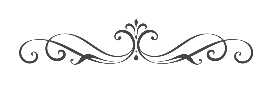 ผู้รับรองข้อมูล...............................................................................................
ตำแหน่ง.......................................................................................................ข้อมูล ณ วันที่...............................................................................................หมายเหตุ:  ขอให้จัดส่งมายังอีเมล buddhism490@gmail.com ภายในวันที่ 30 พฤษภาคม 2565 